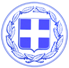                       Κως, 24 Σεπτεμβρίου 2018ΔΕΛΤΙΟ ΤΥΠΟΥΘΕΜΑ : “Το 2ο Λύκειο της Κω, ανακαινισμένο και ασφαλές, υποδέχεται τους μαθητές στις αρχές Οκτωβρίου. Με εντατικό ρυθμό προχωρούν οι εργασίες και στα άλλα δύο σχολεία.”Η πρωτοβουλία του Δήμου Κω να ξεκινήσει ο ίδιος τα έργα ανακατασκευής και αποκατάστασης στα τρία σχολεία της πόλης, που υπέστησαν ζημιές από το σεισμό, δικαιώθηκε από την ίδια την εξέλιξη των πραγμάτων.Το 2ο Λύκειο της Κω είναι το πρώτο σχολείο που θα υποδεχθεί τους μαθητές του στις αρχές Οκτωβρίου αφού έχει ολοκληρωθεί το σύνολο σχεδόν των εργασιών, εκτός από την αίθουσα εκδηλώσεων που και αυτή θα είναι έτοιμη μέχρι το τέλος Οκτωβρίου.Έχει ήδη ξεκινήσει η διαδικασία μετεγκατάστασης και τα μαθήματα σε ένα νέο, ανακαινισμένο και ασφαλές σχολείο θα ξεκινήσουν στις αρχές Οκτωβρίου.Με εντατικούς ρυθμούς προχωρούν και οι εργασίες στα άλλα δύο σχολεία.Στο 1ο Γυμνάσιο Κω ολοκληρώθηκαν οι εργασίες ενίσχυσης του φέροντα οργανισμού και έχουν ήδη ξεκινήσει οι εργασίες για τα Ηλεκτρολογικά και Μηχανολογικά δίκτυα και τις εγκαταστάσεις. Τα έργα θα έχουν ολοκληρωθεί το Δεκέμβριο και το σχολείο θα είναι έτοιμο και υποδεχθεί και πάλι τους μαθητές του.Στο 1ο Λύκειο Κω, που είχε υποστεί και τις μεγαλύτερες ζημιές, πραγματοποιούνται εκτεταμένα έργα ενίσχυσης της φέρουσας τοιχοποιίας και στην συνέχεια θα ακολουθήσουν τα επιχρίσματα. Υπολογίζεται ότι τα έργα θα έχουν ολοκληρωθεί το Μάρτιο του 2019.Ο Αντιδήμαρχος κ. Δαυίδ Γερασκλής σε δήλωσή του επισημαίνει:“Το στοίχημα κερδίζεται. Αποδεικνύεται ότι η πρωτοβουλία του Δήμου Κω να αναλάβει ο ίδιος την υλοποίηση των έργων ανακατασκευής στα σχολεία, ήταν ορθή. Διαφορετικά ακόμα θα περιμέναμε να ξεκινήσουν τα έργα.Παρά την προσπάθεια που κάποιοι έκαναν να μας σταματήσουν, προχωρήσαμε μπροστά και σε λίγες μέρες το πρώτο από τα τρία σχολεία θα υποδεχθεί και πάλι τους μαθητές του. Το 2ο Λύκειο Κω, ανακαινισμένο, ασφαλές και με νέες υποδομές, είναι απόδειξη του τι μπορεί να πετύχει ένας Δήμος που δεν φοβάται να αναλάβει πρωτοβουλίες και να δώσει λύσεις.”Γραφείο Τύπου Δήμου Κω